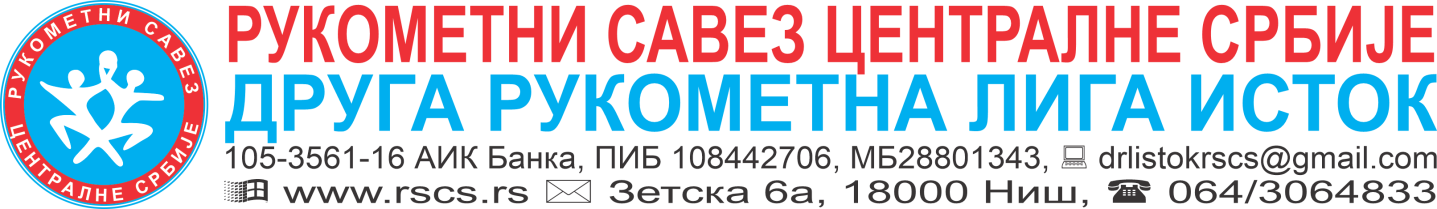 Број: 41-06/23Датум: 07.06.2023 год.Директор ДРЛ ИСТОК, Игор Николић, поступајући као првостепени дисциплински орган у смислу одредбе чл.75 ст.2 Дисциплинског правилника РСС, у дисциплинском поступку против ОРК „Млади Радник 2“ из Пожаревца, због прекршаја из члана 139 ст.1 тач.39 ДП РСС, у складу са чл. 94 ст. 3 ДП РСС, дана 07.06.2023, доноси: Р Е Ш Е Њ ЕОбуставља се дисциплински поступак покренут против ОРК „Млади Радник 2“ из ПожаревцаО Б Р А З Л О Ж Е Њ ЕДелегат утакмице Филип Уранкар у свом извештају је навео да ОРК „Млади Радник 2“ из Пожаревца није исплатио трошкове службених лица са првенствене 1. утакмице полуфинала плеј офа  за мушкарце, између екипа ОРК „Млади Радник 2“ из Пожаревца и  РСУ „Вукови 22“ из Лесковца, која је одиграна 03.05.2023 године у Пожаревцу, чиме је извршен дисциплински прекршај из чл. 139 ст.1 тач.39. Дисциплинског правилника РСС. Дана 05.06.2023 године, путем електронске поште, службена лица доставили су потврду да је ОРК „Млади Радник 2“ из Пожаревца у потпуности измирио трошкове према службеним лицима, те су се у складу са чл. 94 ст. 3 ДП РСС, стекли услови за обустављање дисциплинског поступка, као у диспозитиву овог решења. ПОУКА О ПРАВНОМ ЛЕКУ: Против овог решења се може изјавити жалба Комисији за жалбе РСС, путем овог првостепеног органа, а у року од 3 (три) дана рачунајући од дана достављања. Уз жалбу је обавезно приложити доказ о уплати таксе на жалбу у износу од 24.000,00 динара на рачун РСС број 325-9500600047582-88, у противном ће жалба бити одбачена као недозвољена.ДИРЕКТОРДРУГЕ РУКОМЕТНЕ ЛИГЕ ИСТОКСР Игор НиколићДоставити: ОРК „Млади Радник 2“ из Пожаревца